               Pozvánka na veřejné zasedání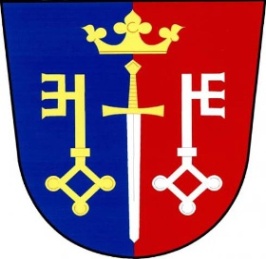 obecního zastupitelstva Českých Petrovickonané dne: 30. 5. 2023 od 19 00 hod. 	místo: kancelář starosty obceProgram:Účetní závěrka za rok 2022Návrh závěrečného účtu za rok 2022Smlouva s Pardubickým krajem na dotaci pro JSDHOSmlouva s Pardubickým krajem na dotaci POVŽádost p. PopelářeŽádost manželů PáchovýchMístní komunikaceŽádost K energo s. r. o. rozšíření distribuční sítěZnačení turistických tras Projednání investic na budově obecního úřaduNávrhy bytu v půdním prostoru prodejny potravin (návrhy maturantů PSS Letohrad)Různé   V Českých Petrovicích dne: 22. 5. 2023								starosta																            Luboš Lux	